.ΕΝΤΥΠΟ ΟΙΚΟΝΟΜΙΚΗΣ ΠΡΟΣΦΟΡΑΣ   Στα πλαίσια του διαγωνισμού για την εργασία με τα ανωτέρω στοιχεία, σας υποβάλλω την παρακάτω προσφορά στο τυποποιημένο έντυπο της Υπηρεσίας για λογαριασμό της επιχείρησης με την επωνυμία………………………………………………………, με έδρα …….…………...................................., οδός……………………………………………………., αριθμός ……, ΑΦΜ……………………., Δ.Ο.Υ………………………… …………………..,τηλέφωνο ………………………, fax ………………………………….και ηλεκτρ. ταχυδρομείο………………………………………………………………. Ο χρόνος ισχύος της προσφοράς είναι 4 μήνες από την επόμενη της ημερ/νίας ηλεκτρονικής αποσφράγισης των προσφορών.             ΕΛΛΗΝΙΚΗ ΔΗΜΟΚΡΑΤΙΑ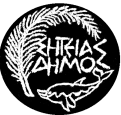 ΕΡΓΑΣΙΑ:ΣΥΝΤΗΡΗΣΗ ΑΝΤΛΗΤΙΚΩΝ                   ΝΟΜΟΣ ΛΑΣΙΘΙΟΥΣΥΓΚΡΟΤΗΜΑΤΩΝ ΓΕΩΤΡΗΣΕΩΝ                 ΔΗΜΟΣ ΣΗΤΕΙΑΣΠΡΟΥΠΟΛΟΓ.:129.475,49 €               ΤΜΗΜΑ ΠΡΟΜΗΘΕΙΩΝΚ.Α.:25-6264.001ΑΡ. ΜΕΛΕΤΗΣ:6/15-2-2018ΑΡ. ΠΡ.ΔΙΑΚ/ΞΗΣ:2114/25-04-2018ΟΜΑΔΑ Α: ΕΡΓΑΣΙΕΣΕΚΤΙΜΩΜΕΝΗ ΔΑΠΑΝΗΕΚΠΤΩΣΗ (%)ΑριθμΕΚΠΤΩΣΗ (%)ολογράφωςΤΙΜΗ ΠΡΟΣΦΟΡΑΣΣε ευρώ (€) αριθμητικώςΑ.1.Ανέλκυση ή καθέλκυση υποβρύχιου αντλητικού συγκροτήματος32.738,94 €Α.2.Εργασίες επισκευής αντλητικών συγκροτημάτων23.169,09 €ΣΥΝΟΛΟ ΟΜΑΔΑΣ Α55.908,03 €ΟΜΑΔΑ Β: ΥΛΙΚΑΒ.1Ηλεκτροκινητήρες14.103,72 €Β.2.Ανταλλακτικά ηλεκτροκινητήρων9.497,53 €Β.3.Αντλίες5.048,12 €Β.4.Ανταλλακτικά Αντλιών8.058,82 €Β.5.Σωλήνες στήλης γεώτρησης & συναφή είδη5.048,12 €Β.6.Υδραυλικά εξαρτήματα4.233,00 €Β.7.Γραμμές   καλωδίων υποβρυχίων συγκροτημάτων2.518,38 €ΣΥΝΟΛΟ ΟΜΑΔΑΣ Β48.507,69 €ΣΥΝΟΛΙΚΗ ΕΚΠΤΩΣΗΣΥΝΟΛΟ ΠΡΟΣΦΟΡΑΣΓΕΝΙΚΟ ΣΥΝΟΛΟ104.415,72 €Φ.Π.Α.25.059,77 €ΔΑΠΑΝΗ129.475,49 €          Σφραγίδα Δήμου ΣητείαςΟ εκπρόσωπος της επιχείρησης(σφραγίδα & υπογραφή)